TITRE DU DOCUMENTRECHERCHER UN DESTINATAIRERédigé le jeudi 30 septembre 2021Pour commencer ce tutoriel, accéder à la messagerie en cliquant sur l’enveloppe de la barre bleu.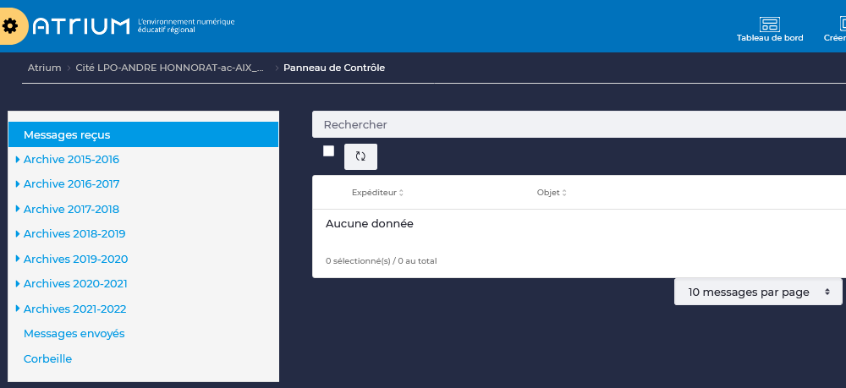 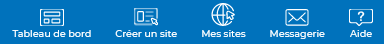 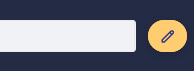 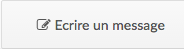 Puis « Ecrire un message » Recherche d’un destinataireRecherche directe par proposition du moteur de recherche intégré 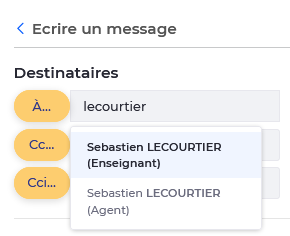 Dans la zone blanche à droite de « A : », l’écriture des 2 lettres, propose une recherche des noms contenant la suite de caractères. Il suffit ensuite de cliquer sur le nom choisi.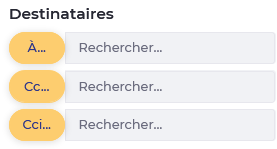 Recherche par nom, ou prénom	En cliquant la lettre « A : » une fenêtre s’ouvre 	« Sélection des destinataires »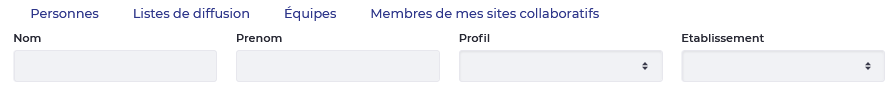 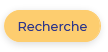 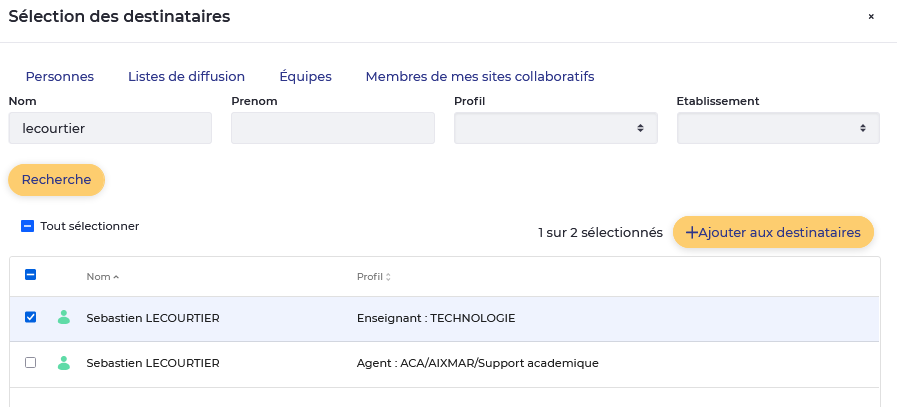 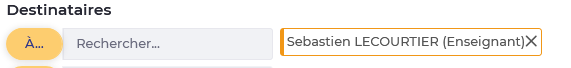 Recherche par ProfilLa recherche par profil est destinée à trouver des destinataires dont on ne connaît pas le nom, comme par exemple, parents de la classe de seconde 1, ou tous les enseignants d’allemand par exemple. 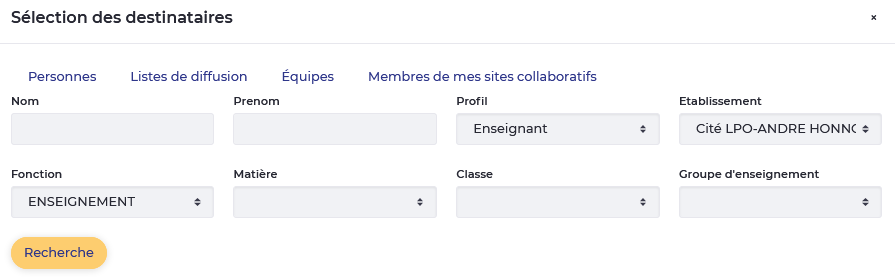 De nombreux attributs sont disponibles, que l’on soit parent, élève, professeur, personnel non enseignant, suivant une classe ou une filière.Une fois le résultat de la recherche, veuillez suivre les étape 3 et 4 du 1.2 pour ajouter les destinataires.Recherche d’un groupe de destinataires : Liste de diffusionLa recherche par liste de diffusion est destinée à sélectionner tous les destinataires appartenant à un profil : Agents, Enseignants, personnels non enseignants, élèves, responsables d’élèves.Ce type d’envoi concerne toutes les personnes inclues dans le profil sans possibilité de désélectionner des personnes.Comme en 1.2 ; cliquer sur « A » puis choisir « sélectionner une liste de diffusion » choisir le profil 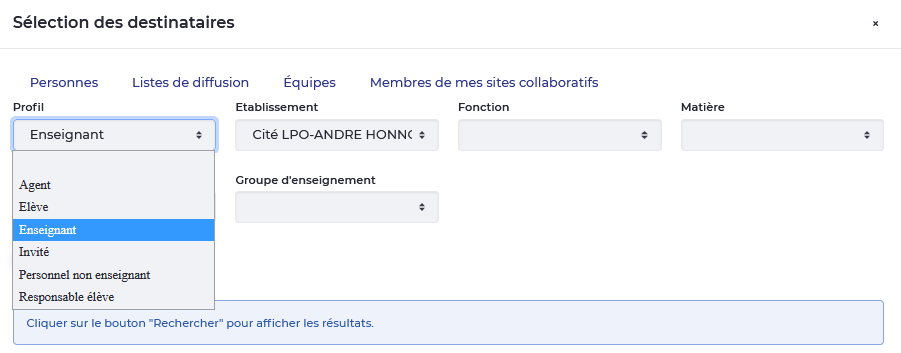 Puis soit cliquer sur rechercher (envoi massif)Ou faire une recherche fine de liste par classe (envoi à une liste ciblée)Puis Cliquer sur « Ajouter la liste »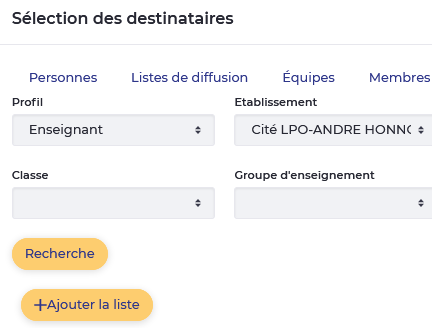 Recherche d’un groupe de destinataires : EquipeLa recherche par équipe est destinée à écrire à des destinataires regroupés dans des équipes définies par Atrium et les administrateurs du site lycée. 	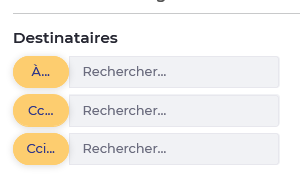 En cliquant le la lettre « A : » une fenêtre s’ouvre 	« saisie des destinataires»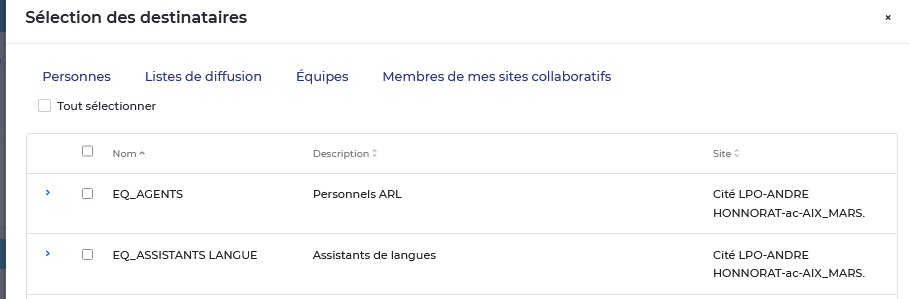 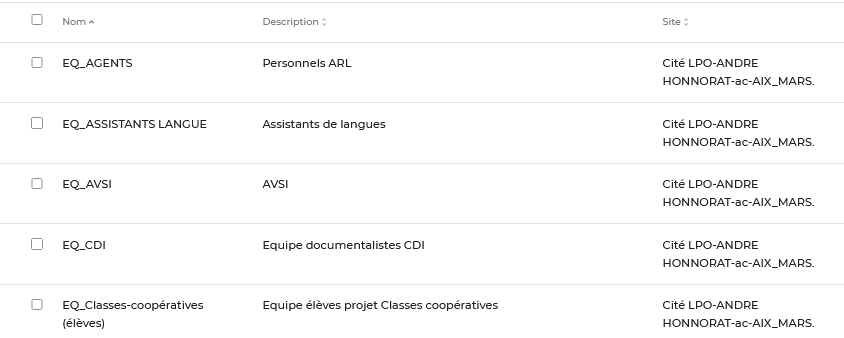 Recherche d’un groupe de destinataires par groupe de contactsLa recherche par Groupes de contacts est destinée à écrire à des destinataires regroupés dans son carnet d’adresse personnel. Si vous n’avez pas fait de groupe de contact, vous n’en aurez aucun affiché. Il est utile de faire des groupes de contact type « Elève de la classe » pour diffuser des informations par exemple ce qui évite une recherche plus longue par profil. Cette fonctionnalité n’est pas encore activée.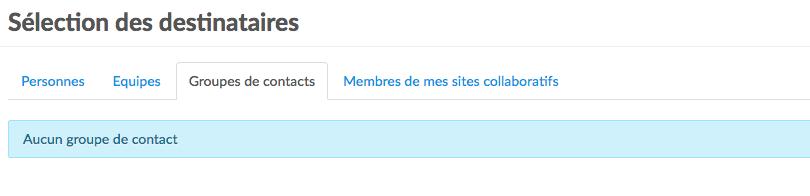 Recherche d’un destinataire par membre de mes sites collaboratifs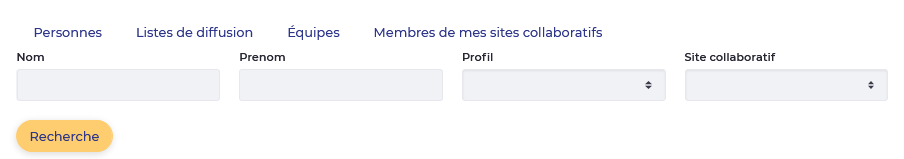 La recherche par Membres de mes sites collaboratifs est destinée à écrire à des destinataires regroupés dans ces sites, auquel j’appartiens. Il faut sélectionner le site collaboratif.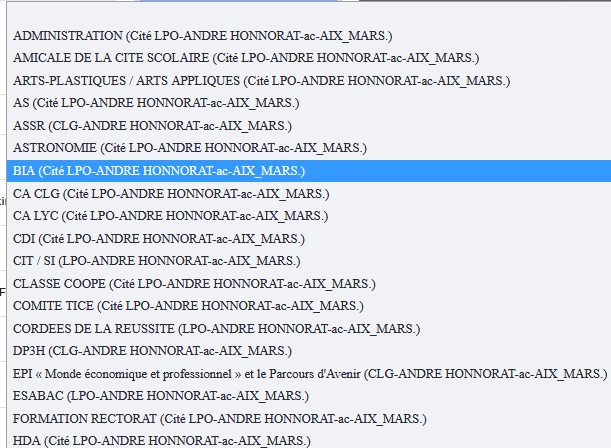 